Графік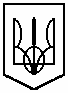 роботи спортивних залів під час осінніх канікул з 24.10.16 по 28.10.16Директор КЗО ССЗШ №142                                   Л.В. ХмеленкоНазва заходуДата проведення, часКласВідповідальний24.10.2016 р.24.10.2016 р.24.10.2016 р.24.10.2016 р.1. Заняття з ігрових видів спорту. Волейбол.1000 - 12005 - 7Зінченко В.В.2. ЗФП. Спортивні ігри.1200 – 12001 – 4Михайлов С.В.3. Заняття з баскетболу.1400 – 15007 - 11Михайлов С.В.4. Заняття з ігрових видів спорту. Футзал1500 – 17005 - 9Михайлов С.В.25.10.2016 р.25.10.2016 р.25.10.2016 р.25.10.2016 р.1. Заняття з ігрових видів спорту. Змагання з волейболу1000 - 12005–7Зінченко В.В.2. Рухливі ігри, естафети1200 – 14001 - 4Михайлов С.В.3. Заняття з ігрових видів спорту. Стрітбол.1400 – 15007 - 11Михайлов С.В.4. ЗФП. Спортивні ігри1500 – 17005 - 9Михайлов С.В.26.10.2016 р.26.10.2016 р.26.10.2016 р.26.10.2016 р.1. Навчально-тренувальні заняття з волейболу1000 - 12005-7Зінченко В.В.2. Спортивні ігри, естафети1200 – 14001 - 4Кутовий І.В.3.ЗФП. Футзал1400 – 15008 - 11Кутовий І.В.4. Змагання з ігрових видів спорту. Футбол1500 – 17005 - 9Михайлов С.В.27.10.2016р.27.10.2016р.27.10.2016р.27.10.2016р.Навчально-тренувальні заняття з волейболу1000 - 12005 - 9Зінченко В.В.2. Осінні розваги «Спритні, сміливі»1200 – 14001 - 4Зінченко В.В.3.Заняття з ігрових видів спорту. Баскетбол.1400 – 15009 - 10Зінченко В.В.4.Заняття з ігрових видів спорту. Футбол.1500 – 17005 - 9Зінченко В.В.28.10.2016р.28.10.2016р.28.10.2016р.28.10.2016р.1. ЗФП. Спортивні ігри.1000 - 12001 - 4Зінченко В.В.2. Заняття з ігрових видів спорту. Баскетбол.1200 – 14005 - 9Агалакова С.М.3.ЗФП. Спортивні ігри1400 – 15004 - 6Агалакова С.М. Змагання. Спортивні ігри.1500 – 17008 - 11Агалакова С.М.